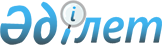 Есбол ауылының шекарасын белгілеу туралыАтырау облысы Индер аудандық мәслихатының 2020 жылғы 30 қыркүйектегі № 410-VI шешімі және Атырау облысы Индер ауданы әкімдігінің 2020 жылғы 1 қазандағы № 174 бірлескен қаулысы. Атырау облысының Әділет департаментінде 2020 жылғы 14 қазанда № 4766 болып тіркелді
      Қазақстан Республикасының 1993 жылғы 8 желтоқсандағы "Қазақстан Республикасының әкімшілік-аумақтық құрылысы туралы" Заңының 12 бабының 3) тармақшасына және "Қазақстан Республикасындағы жергілікті мемлекеттік басқару және өзін-өзі басқару туралы" Қазақстан Республикасының 2001 жылғы 23 қаңтардағы Заңының 6, 31 баптарына сәйкес, Индер ауданы әкімдігі ҚАУЛЫ ЕТЕДІ және Индер аудандық мәслихаты ШЕШІМ ҚАБЫЛДАДЫҚ:
      1. Жалпы аумағы 759,73 гектар және ұзындығы 10944,65 метр болатын Индер ауданы, Есбол ауылдық округі, Есбол ауылының шекарасы қосымшаға сәйкес белгіленсін.
      2. Осы бірлескен қаулы және шешімнің орындалуын қадағалау Индер ауданы әкімінің орынбасарына (С. Өтеғұлов) және аудандық мәслихаттың заңдылықты сақтау, депутаттық этика, құқық қорғау және экология мәселелері жөніндегі комиссиясына (Ж. Амантурлин) жүктелсін.
      3. Осы бірлескен қаулы және шешім әділет органдарында мемлекеттік тіркелген күннен бастап күшіне енеді, олар алғашқы ресми жарияланған күнінен кейін күнтізбелік он күн өткен соң қолданысқа енгізіледі. Атырау облысы, Индер ауданы, Есбол ауылының әкімшілік шекарасының ЖОСПАРЫ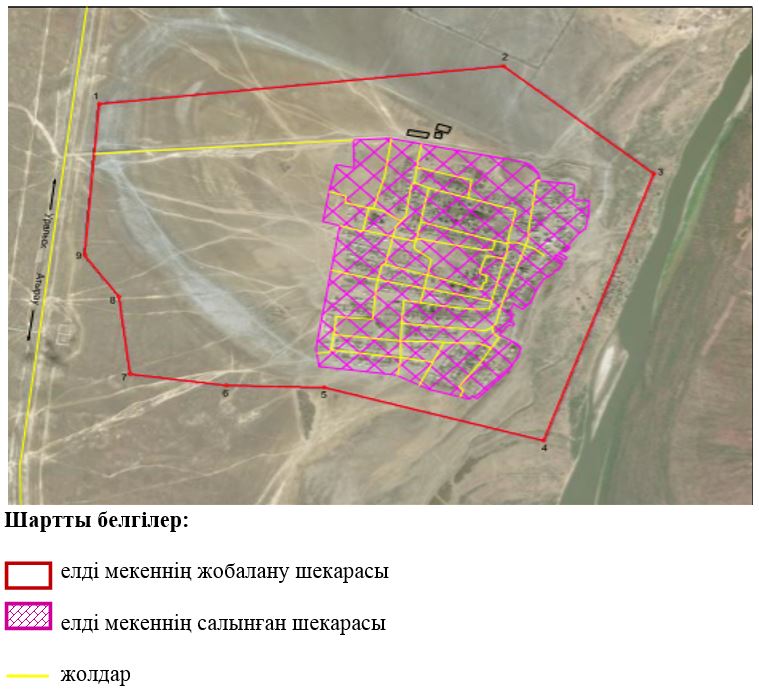 
      Есбол ауылы шекарасының жалпы аумағы - 759,73 гектар
      Шекарасының ұзындығы - 10944,65 метр
					© 2012. Қазақстан Республикасы Әділет министрлігінің «Қазақстан Республикасының Заңнама және құқықтық ақпарат институты» ШЖҚ РМК
				
      Аудан әкімі

М. Қалауи

      Сессия төрағасы

Н. Тугаев

      Мәслихат хатшысы

Б. Сапаров
Индер ауданының әкімдігі 2020 жылғы 1 қазаны № 174 мен Индер аудандық мәслихатының 2020 жылғы 30 қыркүйегі № 410-VI бірлескен аудандық әкімдіктің қаулысы мен аудандық мәслихаттың шешіміне қосымша
      Аудан әкімі

М. Қалауи

      Аудандық мәслихат хатшысы

Б. Сапаров
